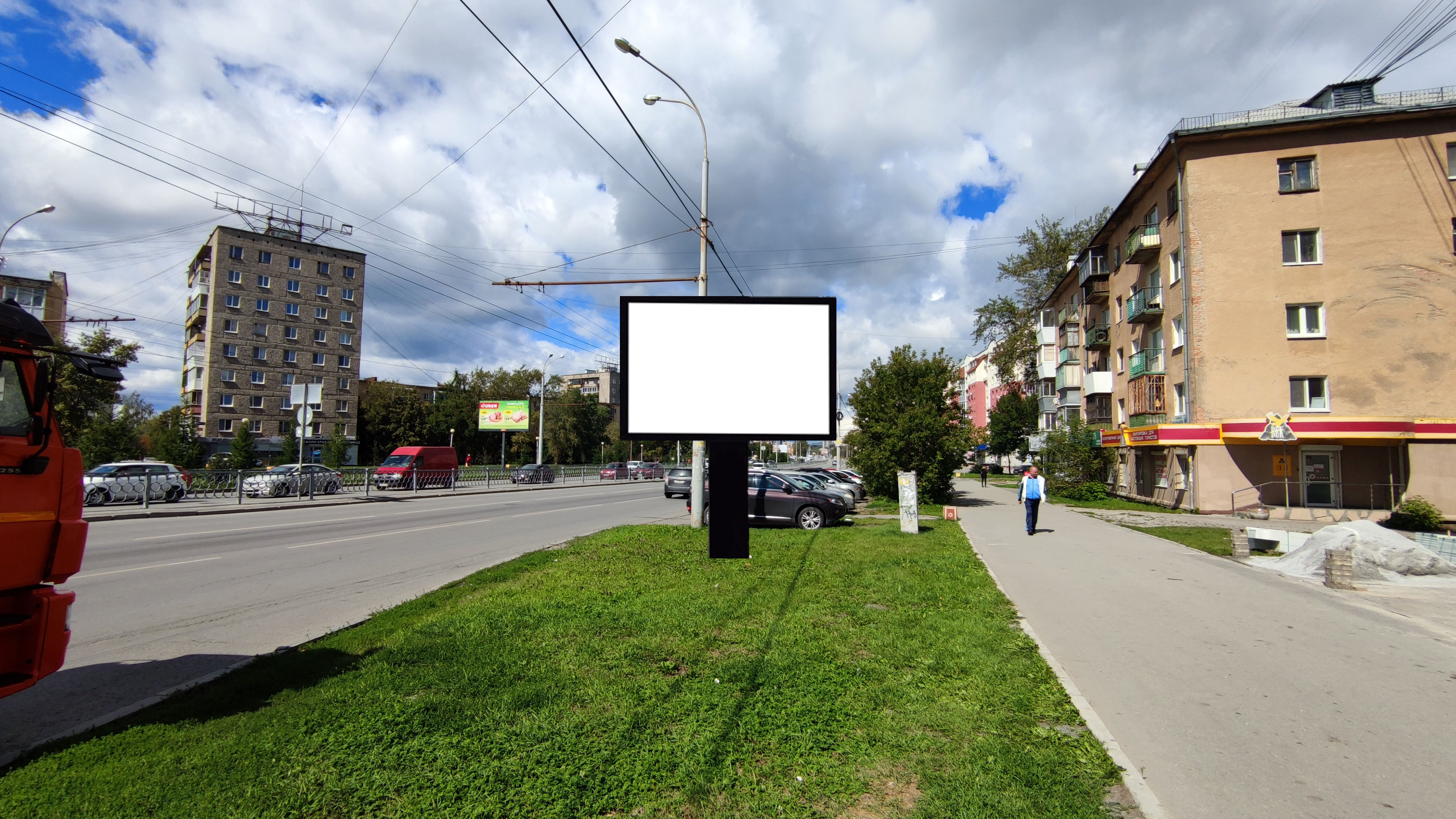 Код местаАдресТип*ВидПлощадь информационных полей, кв. мРазмеры, м (высота, ширина)Количество сторон0106162пр-т Космонавтов, 581Ситиборд19,982,7х3,72